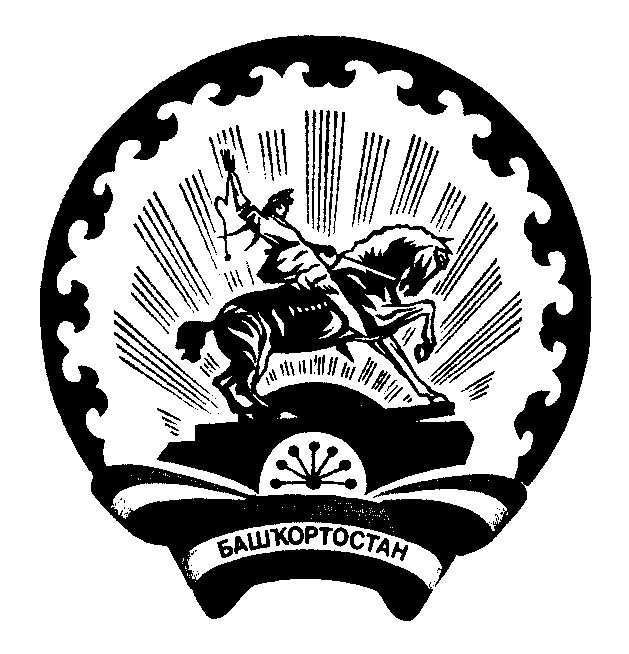 БАШ?ОРТОСТАН  РЕСПУБЛИКА3Ы                                                    АДМИНИСТРАЦИЯ СЕЛЬСКОГО ПОСЕЛЕНИЯБ2Л2Б2й РАЙОНЫ МУНИЦИПАЛЬ                                                      УСЕНЬ-ИВАНОВСКИЙ СЕЛЬСОВЕТРАЙОН 292Н-ИВАНОВКА АУЫЛ                                                           МУНИЦИПАЛЬНОГО РАЙОНА БЕЛЕБЕЕВСКИЙСОВЕТЫ АУЫЛ БИЛ2М23Е ХАКИМИ2ТЕ                            РАЙОН РЕСПУБЛИКИ БАШКОРТОСТАНКАРАР                                                                ПОСТАНОВЛЕНИЕ 03 октябрь  2016й                                № 53                                  03 октября  2016гО проведении месячника по пропаганде безопасногопользования газом на территории сельского поселенияУсень-Ивановский сельсовет муниципального районаБелебеевский района Республики Башкортостан         В целях обеспечения безопасности при эксплуатации газового оборудования, предупреждения аварий и  несчастных случает при пользовании газом населением, на коммунально-бытовых объектах, промышленных и сельскохозяйственных предприятиях,ПОСТАНОВЛЯЮ:       1.Утвердить план мероприятий по проведению месячника по пропаганде безопасного пользования газом на территории сельского поселения Усень-Ивановский сельсовет муниципального района Белебеевский район  с 01 октября по 31 октября 2016 года (приложение № 1).       2.Утвердить состав комиссии по безопасному пользованию газом на территории сельского поселения Усень-Ивановский сельсовет муниципального района Белебеевский район РеспубликиБашкортостан (приложение №2).      3.Контроль за  выполнением данного постановления  оставляю за собой.Глава сельского поселения                                                                          Д.В.Денисов                                                                                                             Приложение №1                                                                                            К постановлению  Администрации                                                                                            сельского поселения Усень-Ивановский                                                                                           сельсовет муниципального района                                                                                           Белебеевский район Республика                                                                                              Башкортостан                                                                                            06 октября 2016 года №53ПЛАНмероприятий по проведению месячника по пропаганде безопасного пользования газом на территории сельского поселения Усень-Ивановский сельсовет муниципального района Белебеевский район Республики БашкортостанУправляющий делами                                                                И.А.Пыжьянова                                                                                                     Приложение №2                                                                                            К постановлению  Администрации                                                                                            сельского поселения Усень-Ивановский                                                                                           сельсовет муниципального района                                                                                           Белебеевский район Республика                                                                                              Башкортостан                                                                                            06 октября 2016 года №53Состав комиссии по безопасному пользованию газом на территории сельского поселения Усень-Ивановский сельсовет муниципального района Белебеевский район Республики БашкортостанПредседатель комиссии:Денисов Д.В. – Глава сельского поселенияЧлены комиссии:Неклеенов А.И-  землеустроитель 1 категории Администрации;Денисова В.С.- директор Усень-Ивановской СОШ;Горячкин Ю.Н.- слесарь по эксплуатации и ремонту подземных газопроводов филиала ОАО « Газпром газораспределение Уфа»в г. Белебее.№п/пНаименование мероприятийСрок исполненияОтветственные за исполнение1Организовать совместно с филиалом ОАО»Газпром газораспределение Уфа» в г.Белебее совещание по безопасной эксплуатации газового оборудования с лицами, ответственными за газовое хозяйство коммунально-бытовых объектов, промышленных и сельскохозяйственных предприятий, с владельцами подземных коммуникаций по правилам производства земляных работ вблизи газопроводовДо 20.10.2016Администрация СП2.Организовать проведение мероприятий по Правилам безопасного пользования газом в быту с учащимися и учителями школДо 20.10.2016Директор школы3.Выборочно организовать проверки жилых домов, в которых установлены и используются газовые проточные водонагреватели, газовые емкостные водонагреватели и отопительные котлы систем поквартирного отопления, на предмет проверки состояния дымоходов и вентиляционных каналов, обеспечения притока воздуха для горенияДо 25.10.2016Глава сельского поселения (по согласованию)4.Усилить контроль за состоянием газовых приборов, вентиляционных и дымовых каналов, их исправностью в квартирах и домах, где проживают неблагополучные семьи, одинокие пожилые жители, а также граждане с ограниченными физическими способностями (глухие, слепые, неконтролирующие свои действия и т.д.) без постоянного проживания опекунов.До 25.10.2016Глава сельского поселения (по согласованию)5Создать уголки по пропаганде безопасного пользования газом в бытуДо 25.10.2016Глава сельского поселения (по согласованию)